Hoja de inscripción oficial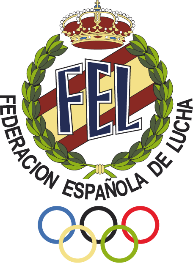 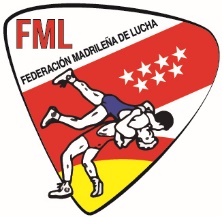 CAMPEONATO DE ESPAÑA KATAS DEFENSA PERSONAL POLICIALQue se celebrará en Madrid, el día 8 de diciembre de 2021CLUBTORI - NOMBRE Y APELLIDOS KATAS DPPUKE - NOMBRE Y APELLIDOS  